Видеоурок «Алексей Леонов: первый в открытом космосе»В День космонавтики традиционно вспоминают людей, сыгравших большую роль в освоении человеком космоса. Одним из них был Алексей Леонов. Видеоурок «Алексей Леонов: первый в открытом космосе» посвящён 55-летию со дня первого выхода человека в открытый космос.18 марта 1965 года с космодрома Байконур стартовала ракета-носитель с экипажем корабля «Восход-2». Командиром был Павел Беляев, вторым пилотом — Алексей Леонов, и именно ему через полтора часа предстояло стать первым человеком, вышедшим в открытый космос. Но до этого важного для всего человечества старта был пройдён нелёгкий путь…К началу 1964 года, когда возникло конкретное предложение осуществить выход в космос из корабля «Восход-2», уже был накоплен некоторый опыт по созданию спасательных скафандров и проводились экспериментальные работы по созданию перспективных изделий для длительных космических полётов.Для выполнения ответственного задания был выбран наиболее сработанный экипаж космонавтов. Ровно в 10:00 по московскому времени 18 марта 1965 года с космодрома Байконур стартовала ракета-носитель с экипажем корабля «Восход-2».За 55 лет, прошедших с момента подвига Леонова, в открытом космосе побывали 232 человека. К 55-летию со дня первого выхода человека в открытый космос смотрите наш видеоурок «Алексей Леонов: первый в открытом космосе».Выход в открытый космос, выполненный советским космонавтом Алексеем Архиповичем Леоновым 18 марта 1965 года, стал событием планетарного масштаба: впервые человек сделал шаг в неизвестность и оказался один на один с безграничным космическим пространством.Этот полёт вошёл в историю мировой космонавтики как одна из самых ярких и значимых страниц. Усилиями тысячного коллектива — экипажа космического корабля «Восход-2», инженеров, врачей, учёных и многих других — было доказано: дерзновенные мечты можно претворить в жизнь благодаря силе духа, отваге и профессионализму. Смотрите и скачивайте видеоурок  “Алексей Леонов: первый в открытом космосе” здесь:  https://videouroki.net/blog/vidieourok-alieksiei-lieonov-piervyi-v-otkrytom-kosmosie.html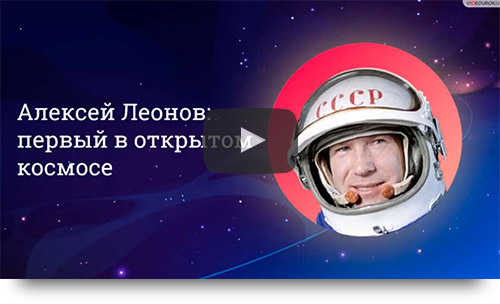 